1 июля 2018 года работники культуры Верхнеграчинского ЦПСДК провели игры с детьми на свежем воздухе "Когда все вместе". Вместе с детьми играли в такие замечательные игры как: "Съедобное - несъедобное", "Горячая картошка", "Забрось в кольцо мяч". Все получили массу хорошего настроения!!!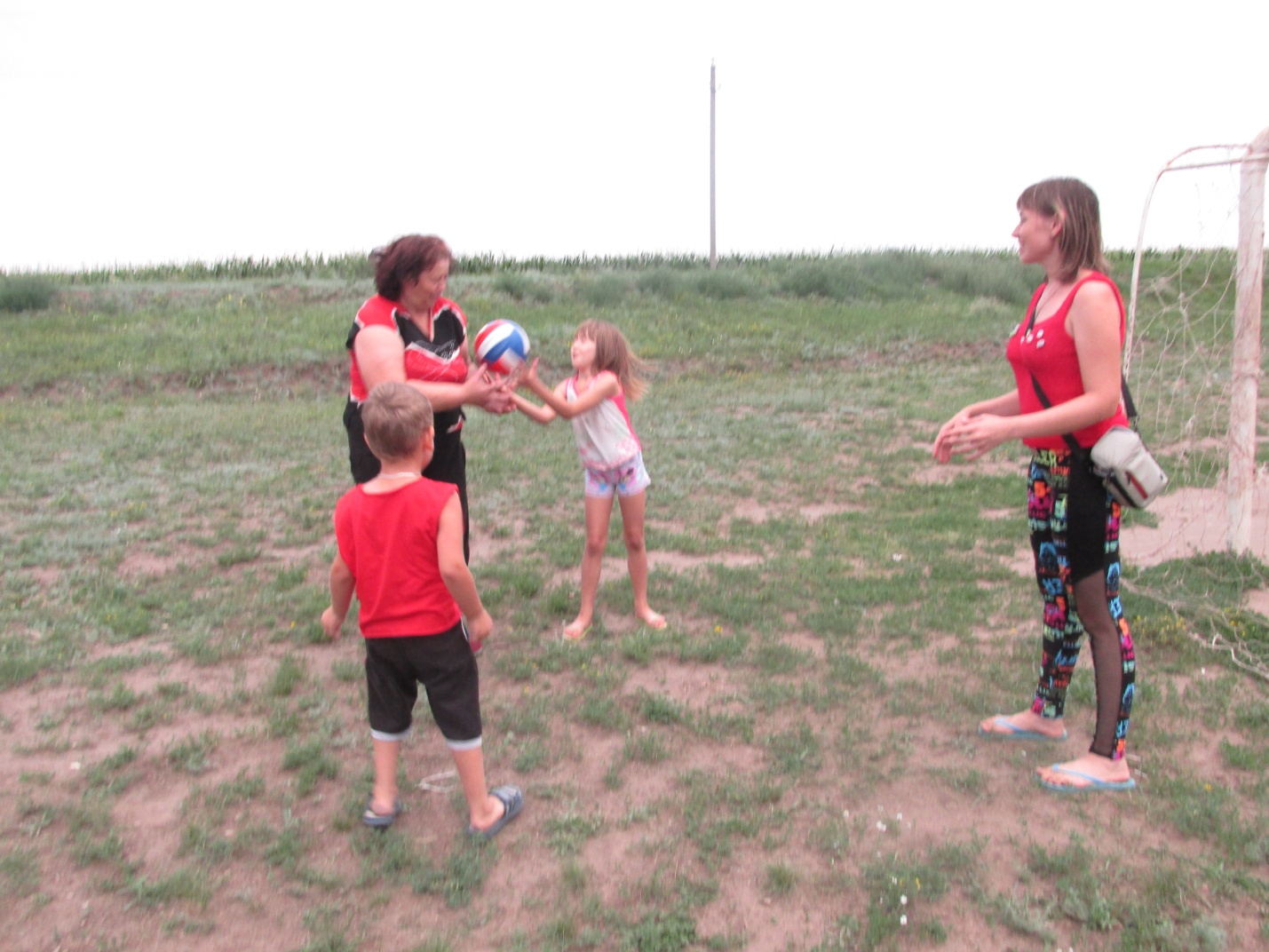 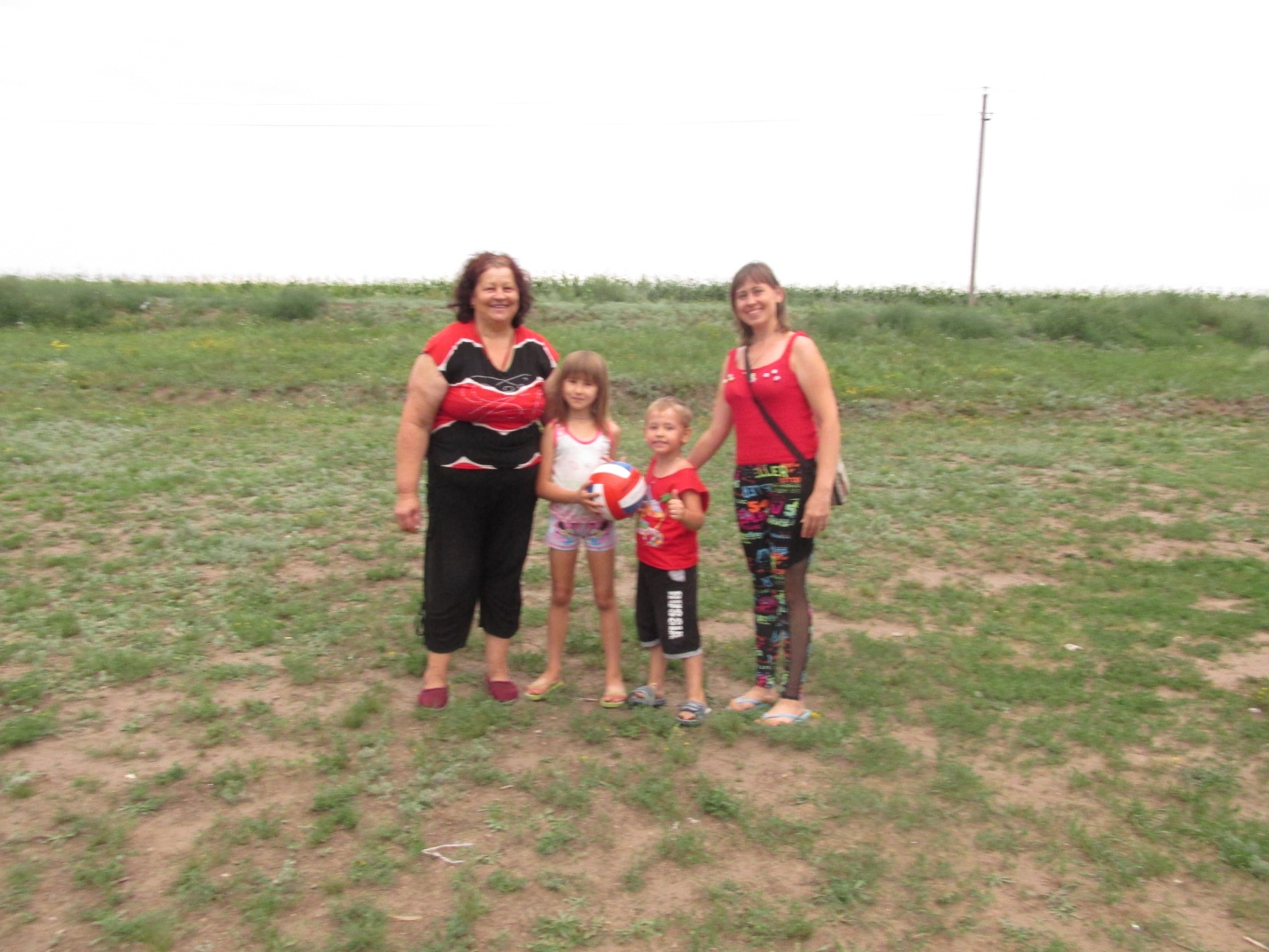 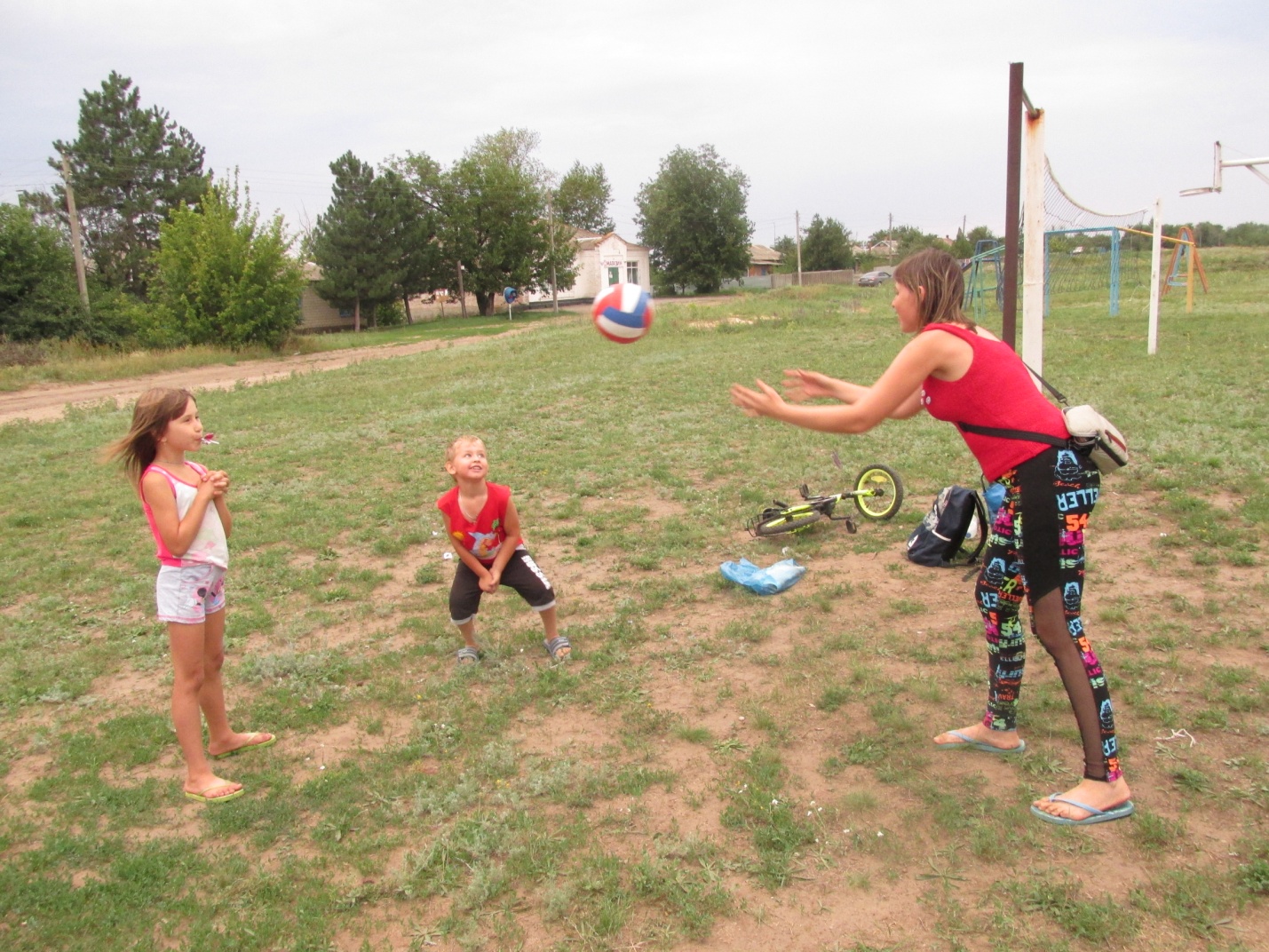 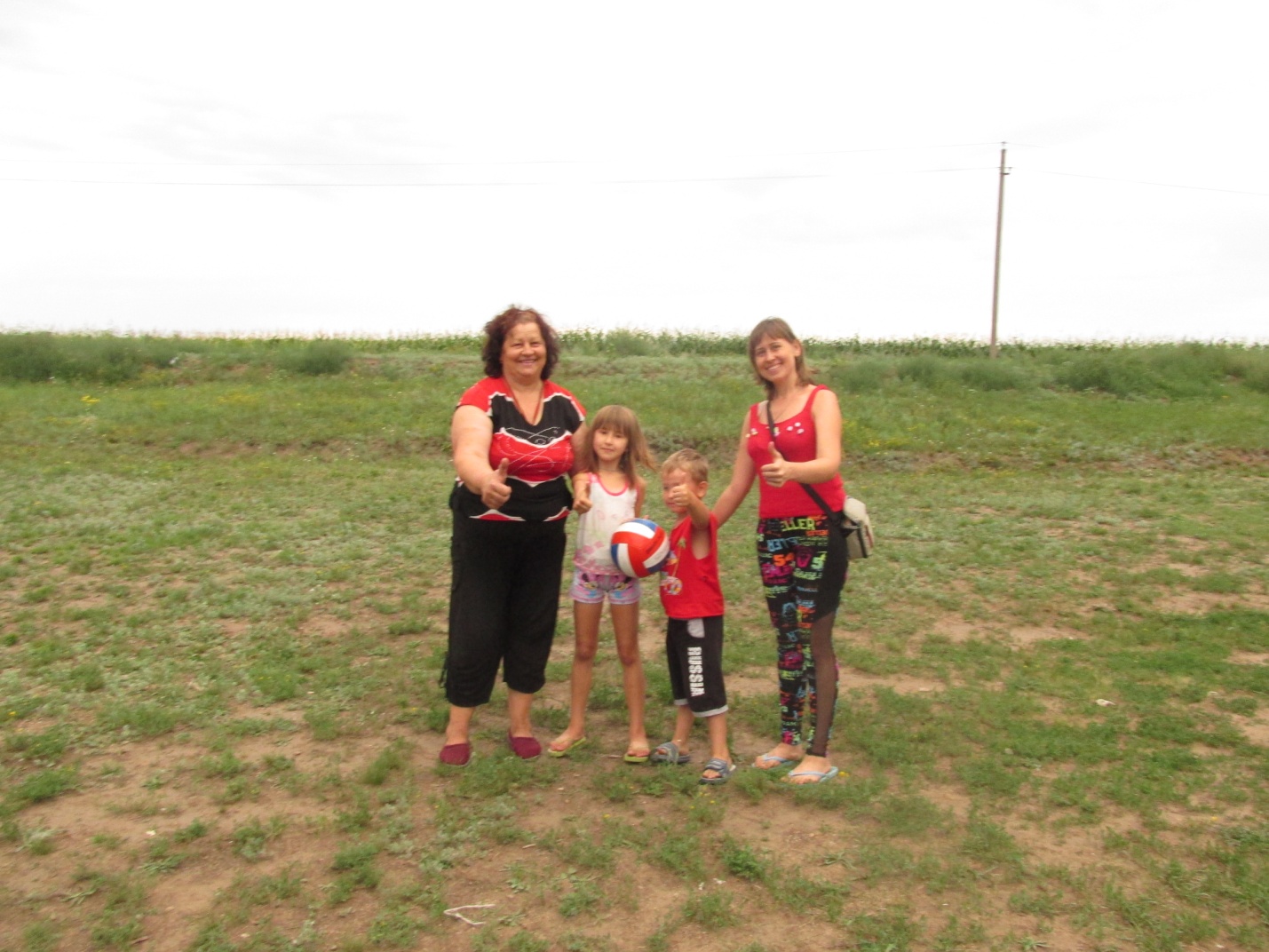 